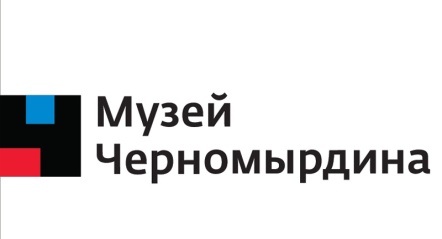 Методическая разработка на тему:Проведение образовательной игры «Личность в истории. В.С. Черномырдин»Автор составитель: Мещеряков Александр Валерьевич, старший научный сотрудник, педагог высшей квалификационной категории.с. Черный Отрог, 2020Методические рекомендации посвящены методике проведения образовательной игры «Личность в истории. В.С. Черномырдин» среди старших школьников и студентов. Могут быть предназначены для учителей истории и обществознания, преподавателей СУЗов и ВУЗов. Методические рекомендации разработаны на опыте проведения интерактивных занятий Музея В.С. Черномырдина в школах Оренбургской области. Могут быть использованы в общеобразовательных и профильных школах, средних специальных и высших учебных заведениях, для углубленного изучения Новейшей истории России.Мещеряков Александр Валерьевич, старший научный сотрудник АНО «Музей В.С. Черномырдина», педагог высшей квалификационной категории.тел. 89198653896, e-mail: mescher90@mail.ruПояснительная записка В современной педагогике интерактивные методы обучения все больше включены в образовательный процесс. Учителя и преподаватели уходят от пассивной формы обучения, где ученик является пассивным слушателем. Интерактивные занятия строятся на основе включенности в него всех учеников без исключения, причем каждый из них вносит свой индивидуальный вклад в решение поставленной задачи с помощью активного обмена знаниями, идеями, способами деятельности. Внедрение интерактивных форм обучения - одно из важнейших направлений совершенствования подготовки учащихся в современном образовании, где педагог показывает не только свою компетентность и эрудицию, но и умеет увлечь учеников новыми формами учебно-познавательной деятельности. Одной из форм интерактивного занятия, которая в настоящее время особенно распространена, является образовательная игра. Поэтому в настоящей методической разработке, будет представлена методика проведения образовательной игры «Личность в истории. В.С. Черномырдин». Методические рекомендации составлены с целью оказания методической помощи учителям и преподавателям истории России, готовым внедрить интерактивные методы обучения.При использовании методических рекомендаций по организации обучающей игры «Личность в истории. В.С. Черномырдин», педагог сможет раскрыть тему личности в истории и расширить знания учащихся по Новейшей истории России. Занятия по теме 90-х чаще строится на анализе реформ и основных событий, при этом центральной фигурой становится президент Б.Н. Ельцин и его политика. Занятия о людях (личностях), так же обычно строится на каком-то конкретном действии (рассказывается биографии, о совершенном подвиге, о приятном решении), но нигде не говорится о сложности выбора или возможности поступить по-другому. В образовательной игре «Личность в истории. В.С. Черномырдин» учащемуся предлагается поставить себя на место известного человека и сделать за него сложный моральный выбор. Это во многом покажет, насколько бывает сложно сделать этот выбор и как он может повлиять на историю целой страны. Конспект занятия «Личность в истории. В.С. Черномырдин»Время 45 мин.Форма: Интерактивное занятиеМетод: Образовательная играПедагогические технологии: Цель занятия: Создать ситуацию морального выбора в сложных исторических периодах при рассмотрении жизни крупного политического деятеля В.С. Черномырдина.Задачи:Образовательные: на основе анализа фактов о жизни В.С. Черномырдина подвести учащихся к пониманию сложности выбора и ответственности за него;обеспечить освоение учащимися основных событий новейшей истории России;выявление и осмысление причин конституционного кризиса 1993,  сущность террористических актов и ценности человеческой жизни, значение международного авторитета государства.Воспитательные:формирование ответственности за свой выбор;воспитание гражданской позиции;формирование отношения к профессиональному отношению к делу. Развивающие: создать условия для развития мышления (учить анализировать, выделять главное, сравнивать, строить;создать условия для аналогии обобщать и систематизировать, доказывать и опровергать, объяснять и определять понятия, ставить и решать проблемы);развитие критического мышления, групповой самоорганизации, умения вести диалог;развитие логического мышления (на основе усвоения учащимися причинно- следственных связей, сравнительного анализа).Организация образовательной среды:Оборудование и материалы: Аудитория, столы расположены для работы в группах по 5-6 человек. Компьютер, проектор, флип-чарт. Листы формат А3, маркеры.Рекомендованная литература:Буденовск. Черный июнь 95-го. М.: Прикумье. 1996, 181 с.Черномырдин В.С. Время выбрало нас. М.: Художественная литература, 2011. 252 с.Черномырдин В.С. Вызов. М.: Московский писатель. 2003, 616 с. Черномырдин В.С. Красный директор, 1938-1990: мемуары. Кн.1. М.: Музей В.С. Черномырдина, 2013. 336 с.Черномырдин В.С. Народный премьер, 1990-1998: мемуары. Кн.2. М.: Музей В.С. Черномырдина, 2013. 494 с.Черномырдин В.С.Политический тяжеловес, 1998-2010: мемуары. Кн.3. М.: Музей В.С. Черномырдина, 2013. 294 с.